РЕШЕНИЕРуководствуясь статьей 27.1 Устава Петропавловск-Камчатского городского округа и статьей 4 Регламента Городской Думы Петропавловск-Камчатского городского округа, Городская Дума Петропавловск-Камчатского городского округа РЕШИЛА:	считать избранным председателем Городской Думы Петропавловск-Камчатского городского округа Монахову Галину Васильевну, депутата Городской Думы Петропавловск-Камчатского городского округа по единому муниципальному избирательному округу.Председатель Городской Думы Петропавловск-Камчатскогогородского округа                                                                                       Г.В. Монахова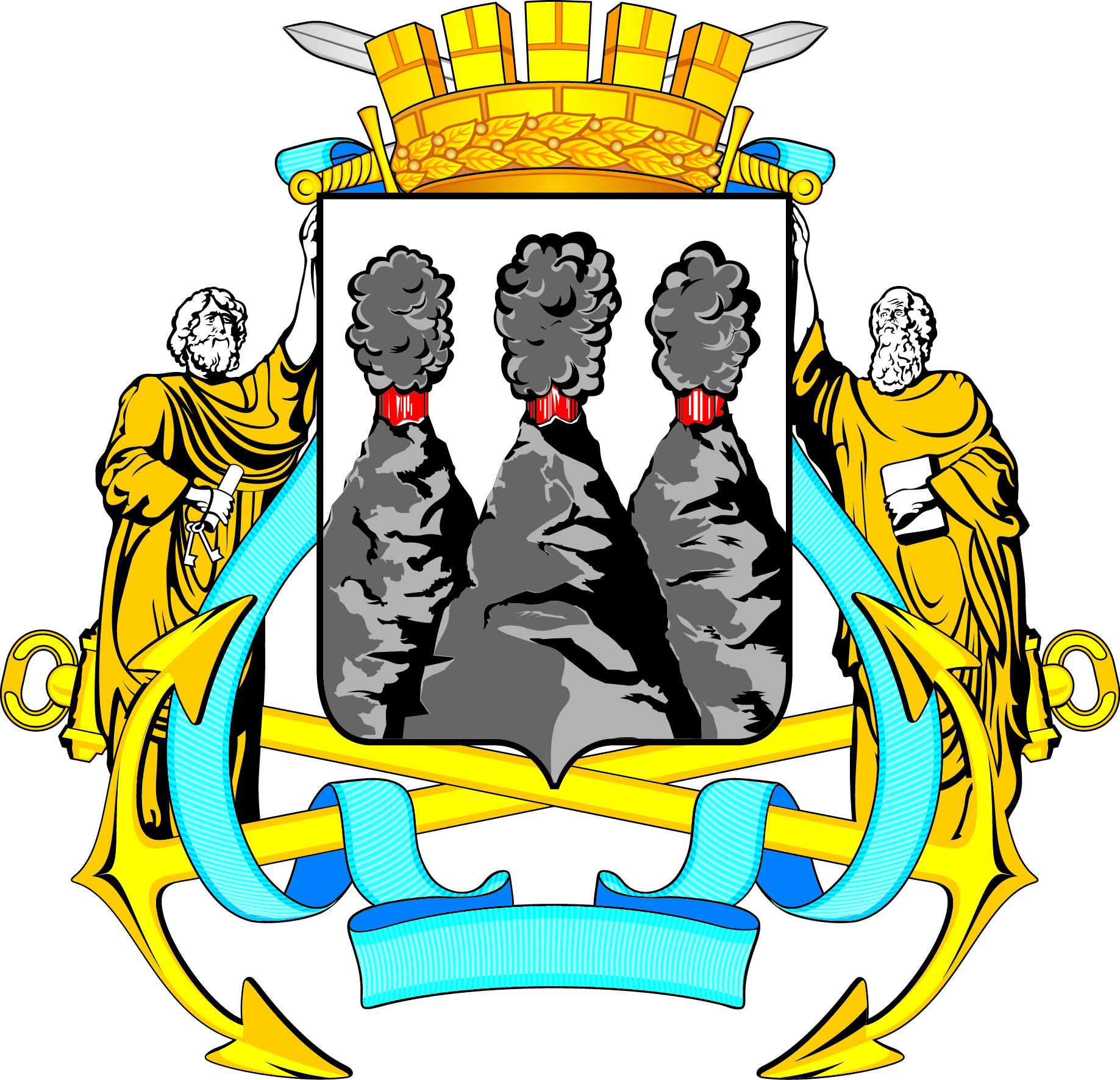 ГОРОДСКАЯ ДУМАПЕТРОПАВЛОВСК-КАМЧАТСКОГО ГОРОДСКОГО ОКРУГАот 04.10.2017 № 2-р 1-я сессияг.Петропавловск-КамчатскийОб избрании председателя Городской Думы Петропавловск-Камчатского городского округа